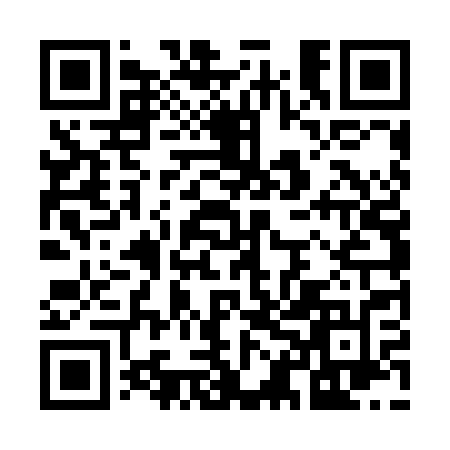 Ramadan times for Afoudou, CongoMon 11 Mar 2024 - Wed 10 Apr 2024High Latitude Method: NonePrayer Calculation Method: Muslim World LeagueAsar Calculation Method: ShafiPrayer times provided by https://www.salahtimes.comDateDayFajrSuhurSunriseDhuhrAsrIftarMaghribIsha11Mon4:554:556:0412:073:146:116:117:1612Tue4:554:556:0412:073:136:106:107:1513Wed4:554:556:0412:073:126:106:107:1514Thu4:554:556:0312:073:116:106:107:1515Fri4:544:546:0312:063:106:106:107:1416Sat4:544:546:0312:063:096:096:097:1417Sun4:544:546:0312:063:086:096:097:1418Mon4:544:546:0212:063:076:096:097:1319Tue4:534:536:0212:053:066:086:087:1320Wed4:534:536:0212:053:056:086:087:1321Thu4:534:536:0112:053:066:086:087:1322Fri4:524:526:0112:043:066:086:087:1223Sat4:524:526:0112:043:076:076:077:1224Sun4:524:526:0012:043:076:076:077:1225Mon4:514:516:0012:033:076:076:077:1126Tue4:514:516:0012:033:086:066:067:1127Wed4:514:516:0012:033:086:066:067:1128Thu4:514:515:5912:033:096:066:067:1129Fri4:504:505:5912:023:096:056:057:1030Sat4:504:505:5912:023:096:056:057:1031Sun4:504:505:5812:023:106:056:057:101Mon4:494:495:5812:013:106:056:057:102Tue4:494:495:5812:013:106:046:047:093Wed4:494:495:5712:013:106:046:047:094Thu4:484:485:5712:003:116:046:047:095Fri4:484:485:5712:003:116:036:037:096Sat4:474:475:5712:003:116:036:037:087Sun4:474:475:5612:003:126:036:037:088Mon4:474:475:5611:593:126:036:037:089Tue4:464:465:5611:593:126:026:027:0810Wed4:464:465:5611:593:126:026:027:07